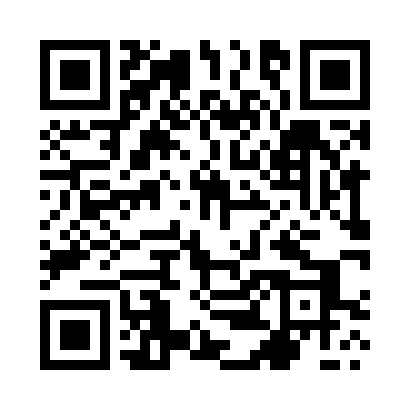 Prayer times for Babliniec, PolandWed 1 May 2024 - Fri 31 May 2024High Latitude Method: Angle Based RulePrayer Calculation Method: Muslim World LeagueAsar Calculation Method: HanafiPrayer times provided by https://www.salahtimes.comDateDayFajrSunriseDhuhrAsrMaghribIsha1Wed2:415:2012:505:598:2110:482Thu2:385:1812:506:008:2310:513Fri2:375:1612:506:018:2410:554Sat2:365:1512:506:028:2610:565Sun2:355:1312:506:038:2810:566Mon2:345:1112:506:048:2910:577Tue2:345:0912:506:058:3110:588Wed2:335:0712:506:068:3310:589Thu2:325:0512:496:078:3410:5910Fri2:315:0412:496:088:3611:0011Sat2:315:0212:496:098:3811:0112Sun2:305:0012:496:108:3911:0113Mon2:294:5912:496:118:4111:0214Tue2:294:5712:496:128:4211:0315Wed2:284:5612:496:138:4411:0316Thu2:274:5412:496:148:4611:0417Fri2:274:5212:496:148:4711:0518Sat2:264:5112:506:158:4911:0519Sun2:264:5012:506:168:5011:0620Mon2:254:4812:506:178:5211:0721Tue2:254:4712:506:188:5311:0722Wed2:244:4612:506:198:5511:0823Thu2:244:4412:506:208:5611:0924Fri2:234:4312:506:208:5711:0925Sat2:234:4212:506:218:5911:1026Sun2:234:4112:506:229:0011:1127Mon2:224:4012:506:239:0111:1128Tue2:224:3912:506:249:0311:1229Wed2:224:3812:516:249:0411:1330Thu2:214:3712:516:259:0511:1331Fri2:214:3612:516:269:0611:14